Retningslinjer for tildeling av kommunalt tilskudd til kulturformål.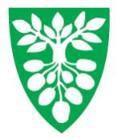 Allment kulturarbeid.Hvem kan få støtte?Støtte til kulturarbeid gis til lag og foreninger som jobber helt eller delvis innenfor Østre Toten kommunes grenser, og som har kultur som sitt primære arbeidsområde. Unntatt fra denne tilskuddsordningen er organisasjoner og institusjoner som primært ivaretar medlemmenes yrkesinteresse eller deres økonomiske interesser.Tilskudd kan gis til kulturorganisasjoner som ikke får tilskudd fra ordningene for musikk, idrett, forsamlingslokaler eller barn og ungdom. Det gis støtte til hovedforeningen, som må ta medlemstall og aktiviteter i evt. undergrupper med i sin søknad.Støttens størrelse bestemmes ut fra vedtatt budsjett til formålet.Vedlegg til søknad.Søknaden må fremmes på fastsatt skjema.Følgende dokumentasjon må følge søknaden før behandling:Revidert regnskap og budsjett, årsmelding og medlemsliste. Dersom det skal gjennomføres nyanlegg og større prosjekter skal eget kostnadsoverslag og finansieringsplan følge med.Andre kriterier og opplysningerSøknadsfristen er 1. april hvert år.Søknader om støtte til enkelttiltak, enkeltarrangementer, prosjekter og lignende kan sendes inn hele året, og vil bli behandlet fortløpende.Organisasjonen skal ha eksistert i minimum 6 måneder. Organisasjonen skal ha minst 10 aktivitetsdager i året.Organisasjonen skal ha innarbeidet i sine vedtekter en paragraf om at alle aktiviteter der barn og ungdom under 18 år deltar skal være rusfrie.Mottagere av kulturmidler i Østre Toten kommune forplikter seg til å akseptere ledsagerbevis på sine arrangementer.Vedtatt i Kulturutvalget 17.februar 2010